Design the Lewis dot structure for each formula.  Follow the rules.Complete each step with the correct word or words.  In class we learned that the steps for drawing a Lewis Structure of a molecule are:First, you total up the number of valence _______ on all of the atoms of the formula.Then, when totaling up the e-, assume that each atom is (charged / neutral )Next, place the element symbols on your drawing first, putting in the middle, any element that there are ( few of / lots of )Now add electron dots (one at a time / two at a time )  to bond the atoms togetherAdd any leftover (protons / electrons ) as lone pairsCheck that each atom is stable and follows the ( trio / quartet / octet ) rule.If you ran out of e-, you should erase some lone pairs and turn them into  (single / double ) bonds.Now go back and using your reference sheet from class decide what shape the first eight molecules are on this page.Geometry of the Central AtomEHS Cλ3MIs+rγ Mr. Genest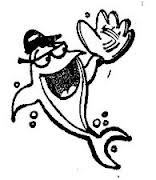 Name_________________Date__________________This is material for this Friday’s Quiz__________________________     __________________________     __________________________     __________________________     __________________________     __________________________     __________________________     __________________________     